Informations généralesNom de la PS : ………………………………………………Adresse physique : …………………………………………Téléphone : …………………………………………………Nom et Prénom de la Personne ressource : ………………………………………………………….Fonction : …………………………………………………………………………………….E-mail : ………………………………………………………………………………………Téléphone : …………………………………………………………………………………..Combien de districts sanitaires dont dispose la Province ?  Combien des hôpitaux dont dispose la Province?  Publics		   Semi-Publics (Confessionnels) 	Privés  Combien de cliniques /centres médicaux?Combien de centres de santé ?Publics		   Semi-Publics (Confessionnels) 	Privés Combien d’écoles paramédicales dont dispose la PS ?	Publics		   Semi-Publics (Confessionnels) 	Privés Information sur la disposition des équipements informatiquesBureau Provincial de la SantéLe BPS dispose-t-il d’ordinateurs ?Oui                                   Non Quel type d’ordinateur ?Ordinateur de bureau                 Combien ?   Ordinateur portable                   Combien ? Tablette          			   Combien ?Les ordinateurs sont-ils interconnectés via le réseau local Oui		      NonLes ordinateurs sont-ils connectés à l’Internet ?  Oui		      NonQuel est le fournisseur d’Internet ?   …………………………………………………………………………………….Quelle est la capacité en Mbits fournie ?…………………………………………………………………………………….Depuis quand le BPS est-il connecté? ……………………………………………………………………………………. Autres équipements Imprimante                   	Combien?   Photocopieuse             	Combien ?  Scanner  			Combien ?  Quels sont les autres équipements / logiciels nécessitant l’utilisation de l’Internet dont dispose le BPS ?……………………………………………………………………………………………………………………………………………………………………………………………………………………………………………………………………………………………………………………………………………………………………………………………………………………………… Quelle est la source d’alimentation électrique de ces équipements ?Courant de secteur (REGIDESO)Plaque solaire Groupe électrogèneBureaux de District SanitaireCombien de districts sanitaires disposent-ils d’ordinateurs ?Combien d’ordinateurs ? BDS …………………………………….Le district sanitaire dispose-t-il d’ordinateurs ? Oui                                   Non Quel type d’ordinateur ?Ordinateur de bureau                 	Combien ?   Ordinateur portable                   	 Combien ?  Tablette          				Combien ?Les ordinateurs sont-ils interconnectés via le réseau local Oui		      NonLes ordinateurs sont-ils connectés à l’Internet ?Oui		      NonQuel est le fournisseur d’Internet ?   …………………………………………………………………………………….Quel est la capacité en Mbits fournie ?…………………………………………………………………………………….Depuis quand le BDS est-il connecté? ……………………………………………………………………………………. Autres équipements Imprimante                   	Combien?   Photocopieuse             	Combien ?  Scanner  			Combien ?  Quels sont les autres équipements / logiciels nécessitant l’utilisation de l’Internet dont dispose le district sanitaire ?……………………………………………………………………………………………………………………………………………………………………………………………………………………………………………………………………………………………………………………………………………………………………………………………………………………………… Quel est la source d’alimentation électrique de ces équipements ?Courant de secteur (REGIDESO)Plaque solaire Groupe électrogèneBDS …………………………………….Le district sanitaire dispose-t-il d’ordinateurs ?Oui                                   Non Quel type d’ordinateur ?Ordinateur de bureau                 	Combien ?   Ordinateur portable                    	Combien ?  Tablette          				Combien ?Les ordinateurs sont-ils interconnectés via le réseau local Oui		      NonLes ordinateurs sont-ils connectés à l’Internet ?  Oui		      NonQuel est le fournisseur d’Internet ?   …………………………………………………………………………………….Quel est la capacité en Mbits fournie ?…………………………………………………………………………………….Depuis quand le BDS est-il connecté? ………………………………………………………… Autres équipements Imprimante                   	Combien?   Photocopieuse             	Combien ?  Scanner  			Combien ?  Quels sont les autres équipements / logiciels nécessitant l’utilisation de l’Internet dont dispose le district sanitaire ?……………………………………………………………………………………………………………………………………………………………………………………………………………………………………………………………………………………………………………………………………………………………………………………………………………………………… Quel est la source d’alimentation électrique de ces équipements ?Courant de secteur (REGIDESO)Plaque solaire Groupe électrogèneHôpitauxCombien d’hôpitaux disposent d’ordinateurs ?Combien d’ordinateurs ? Hôpital …………………………L’hôpital dispose-t-il d’ordinateurs ? Oui                                   Non Quel type d’ordinateur ?Ordinateur de bureau                 Combien ?   Ordinateur portable                    Combien ?  Tablette          			   Combien ?Les ordinateurs sont-ils interconnectés via le réseau local Oui		      NonLes ordinateurs sont-ils connectés à l’Internet ?  Oui		      NonQuel est le fournisseur d’Internet ?   …………………………………………………………………………………….Quel est la capacité en Mbits fournie ?…………………………………………………………………………………….Depuis quand l’hôpital est-il connecté? ………………………………………………………… Autres équipements Imprimante                   	Combien?   Photocopieuse             	Combien ?  Scanner  			Combien ?  Quels sont les autres équipements / logiciels nécessitant l’utilisation de l’Internet dont dispose l’hôpital ?……………………………………………………………………………………………………………………………………………………………………………………………………………………………………………………………………………………………………………………………………………………………………………………………………………………………… Quel est la source d’alimentation électrique de ces équipements ?Courant de secteur (REGIDESO)Plaque solaire Groupe électrogèneHôpital …………………………L’hôpital dispose-t-il d’ordinateurs ?Oui                                   Non Quel type d’ordinateur ?Ordinateur de bureau                 Combien ?   Ordinateur portable                    Combien ?  Tablette          			   Combien ?Les ordinateurs sont-ils interconnectés via le réseau local Oui		      NonLes ordinateurs sont-ils connectés à l’Internet ?  Oui		      NonQuel est le fournisseur d’Internet ?   …………………………………………………………………………………….Quel est la capacité en Mbits fournie ?…………………………………………………………………………………….Depuis quand l’hôpital est-il connecté? ………………………………………………………… Autres équipements Imprimante                   	Combien?   Photocopieuse             	Combien ?  Scanner  			Combien ? Quels sont les autres équipements / logiciels nécessitant l’utilisation de l’Internet dont dispose l’hôpital ?……………………………………………………………………………………………………………………………………………………………………………………………………………………………………………………………………………………………………………………………………………………………………………………………………………………………… Quel est la source d’alimentation électrique de ces équipements ?Courant de secteur (REGIDESO)Plaque solaire Groupe électrogène………Les Cliniques / Centres MédicauxCombien de cliniques / Centres Médicaux qui disposent d’ordinateurs ?  Combien d’ordinateurs ? Clinique/Centre Médical …………………….La clinique/centre médical dispose-t-elle d’ordinateur ? Oui                                   Non Quel type d’ordinateur ?Ordinateur de bureau                 Combien ?   Ordinateur portable                    Combien ?  Tablette          			   Combien ?Les ordinateurs sont-ils interconnectés via le réseau local Oui		      NonLes ordinateurs sont-ils connectés à l’Internet ?  Oui		      NonQuel est le fournisseur d’Internet ?   …………………………………………………………………………………….Quel est la capacité en Mbits fournie ?…………………………………………………………………………………….Depuis quand la clinique/centre médical est-il connecté ? ………………………………………………………… Autres équipements Imprimante                   	Combien ?   Photocopieuse             	Combien ?  Scanner  			Combien ?  Quels sont les autres équipements / logiciels nécessitant l’utilisation de l’Internet dont dispose la clinique/centre médical ?………………………………………………………………………………………………………………………………………………………………………………………………………………………………………………………………………………………………………………………………………………………………………………………………………………………………Quel est la source d’alimentation électrique de ces équipements ?Courant de secteur (REGIDESO)Plaque solaire Groupe électrogèneClinique/Centre Médical …………………….La clinique/centre médical dispose-t-elle d’ordinateur ? Oui                                   Non Quel type d’ordinateur ?Ordinateur de bureau                 Combien ?   Ordinateur portable                    Combien ?  Tablette          			   Combien ?Les ordinateurs sont-ils interconnectés via le réseau local Oui		      NonLes ordinateurs sont-ils connectés à l’Internet ?  Oui		      NonQuel est le fournisseur d’Internet ?   …………………………………………………………………………………….Quel est la capacité en Mbits fournie ?…………………………………………………………………………………….Depuis quand la clinique/centre médical est-il connecté ?………………………………………………………… Autres équipements Imprimante                   	Combien?   Photocopieuse             	Combien ?  Scanner  			Combien ?  Quels sont les autres équipements / logiciels nécessitant l’utilisation de l’Internet dont dispose la clinique/centre médical ?………………………………………………………………………………………………………………………………………………………………………………………………………………………………………………………………………………………………………………………………………………………………………………………………………………………………Quel est la source d’alimentation électrique de ces équipements ?Courant de secteur (REGIDESO)Plaque solaire Groupe électrogèneClinique/Centre Médical …………………….La clinique/centre médical dispose-t-elle d’ordinateur ? Oui                                   Non Quel type d’ordinateur ?Ordinateur de bureau                 Combien ?   Ordinateur portable                    Combien ?  Tablette          			   Combien ?Les ordinateurs sont-ils interconnectés via le réseau local Oui		      NonLes ordinateurs sont-ils connectés à l’Internet ?  Oui		      NonQuel est le fournisseur d’Internet ?   …………………………………………………………………………………….Quel est la capacité en Mbits fournie ?…………………………………………………………………………………….Depuis quand la clinique/centre médical est-il connecté ? ………………………………………………………… Autres équipements Imprimante                   	Combien?   Photocopieuse             	Combien ?  Scanner  			Combien ?  Quels sont les autres équipements / logiciels nécessitant l’utilisation de l’Internet dont dispose la clinique/centre médical ?………………………………………………………………………………………………………………………………………………………………………………………………………………………………………………………………………………………………………………………………………………………………………………………………………………………………Quel est la source d’alimentation électrique de ces équipements ?Courant de secteur (REGIDESO)Plaque solaire Groupe électrogèneClinique/Centre Médical …………………….Le La clinique/centre médical dispose-t-elle d’ordinateur ? Oui                                   Non Quel type d’ordinateur ?Ordinateur de bureau                 Combien ?   Ordinateur portable                    Combien ?  Tablette          			   Combien ?Les ordinateurs sont-ils interconnectés via le réseau local Oui		      NonLes ordinateurs sont-ils connectés à l’Internet ?  Oui		      NonQuel est le fournisseur d’Internet ?   …………………………………………………………………………………….Quel est la capacité en Mbits fournie ?…………………………………………………………………………………….Depuis quand la clinique/centre médical est-il connecté ? ………………………………………………………… Autres équipements Imprimante                   	Combien?   Photocopieuse             	Combien ?  Scanner  			Combien ?  Quels sont les autres équipements / logiciels nécessitant l’utilisation de l’Internet dont dispose la clinique/centre médical ?………………………………………………………………………………………………………………………………………………………………………………………………………………………………………………………………………………………………………………………………………………………………………………………………………………………………Quel est la source d’alimentation électrique de ces équipements ?Courant de secteur (REGIDESO)Plaque solaire Groupe électrogèneClinique/Centre Médical …………………….La clinique/centre médical dispose-t-elle d’ordinateur ? Oui                                   Non Quel type d’ordinateur ?Ordinateur de bureau                 Combien ?   Ordinateur portable                    Combien ?  Tablette          			   Combien ?Les ordinateurs sont-ils interconnectés via le réseau local Oui		      NonLes ordinateurs sont-ils connectés à l’Internet ?  Oui		      NonQuel est le fournisseur d’Internet ?   …………………………………………………………………………………….Quel est la capacité en Mbits fournie ?…………………………………………………………………………………….Depuis quand la clinique/centre médical est-il connecté ? ………………………………………………………… Autres équipements Imprimante                   	Combien?   Photocopieuse             	Combien ?  Scanner  			Combien ?  Quels sont les autres équipements / logiciels nécessitant l’utilisation de l’Internet dont dispose la clinique/centre médical ?………………………………………………………………………………………………………………………………………………………………………………………………………………………………………………………………………………………………………………………………………………………………………………………………………………………………Quel est la source d’alimentation électrique de ces équipements ?Courant de secteur (REGIDESO)Plaque solaire Groupe électrogène………………Centres de SantéCombien de centres de santé disposent d’ordinateurs ?  Combien d’ordinateurs ? CDS …………………….Le CDS dispose-t-il d’ordinateur ? Oui                                   Non Quel type d’ordinateur ?Ordinateur de bureau                 Combien ?   Ordinateur portable                    Combien ?  Tablette          			   Combien ?Les ordinateurs sont-ils interconnectés via le réseau local Oui		      NonLes ordinateurs sont-ils connectés à l’Internet ?  Oui		      NonQuel est le fournisseur d’Internet ?   …………………………………………………………………………………….Quel est la capacité en Mbits fournie ?…………………………………………………………………………………….Depuis quand le CDS est-il connecté? ……………………………………………………………………………………. Autres équipements Imprimante                   	Combien?   Photocopieuse             	Combien ?  Scanner  			Combien ?  Quels sont les autres équipements / logiciels nécessitant l’utilisation de l’Internet dont dispose le CDS ?………………………………………………………………………………………………………………………………………………………………………………………………………………………………………………………………………………………………………………………………………………………………………………………………………………………………Quel est la source d’alimentation électrique de ces équipements ?Courant de secteur (REGIDESO)Plaque solaire Groupe électrogèneCDS …………………….Le CDS dispose-t-il d’ordinateur ? Oui                                   Non Quel type d’ordinateur ?Ordinateur de bureau                 Combien ?   Ordinateur portable                    Combien ?  Tablette          			   Combien ?Les ordinateurs sont-ils interconnectés via le réseau local Oui		      NonLes ordinateurs sont-ils connectés à l’Internet ?  Oui		      NonQuel est le fournisseur d’Internet ?   …………………………………………………………………………………….Quel est la capacité en Mbits fournie ?…………………………………………………………………………………….Depuis quand le CDS est-il connecté ?……………………………………………………………………………………. Autres équipements Imprimante                   	Combien?   Photocopieuse             	Combien ?  Scanner  			Combien ?  Quels sont les autres équipements / logiciels nécessitant l’utilisation de l’Internet dont dispose le CDS ?………………………………………………………………………………………………………………………………………………………………………………………………………………………………………………………………………………………………………………………………………………………………………………………………………………………………Quel est la source d’alimentation électrique de ces équipements ?Courant de secteur (REGIDESO)Plaque solaire Groupe électrogèneCDS …………………….Le CDS dispose-t-il d’ordinateur ? Oui                                   Non Quel type d’ordinateur ?Ordinateur de bureau                 Combien ?   Ordinateur portable                    Combien ?  Tablette          			   Combien ?Les ordinateurs sont-ils interconnectés via le réseau local Oui		      NonLes ordinateurs sont-ils connectés à l’Internet ?  Oui		      NonQuel est le fournisseur d’Internet ?   …………………………………………………………………………………….Quel est la capacité en Mbits fournie ?…………………………………………………………………………………….Depuis quand le CDS est-il connecté ?……………………………………………………………………………………. Autres équipements Imprimante                   	Combien?   Photocopieuse             	Combien ?  Scanner  			Combien ?  Quels sont les autres équipements / logiciels nécessitant l’utilisation de l’Internet dont dispose le CDS ?………………………………………………………………………………………………………………………………………………………………………………………………………………………………………………………………………………………………………………………………………………………………………………………………………………………………Quel est la source d’alimentation électrique de ces équipements ?Courant de secteur (REGIDESO)Plaque solaire Groupe électrogèneCDS …………………….Le CDS dispose-t-il d’ordinateur ? Oui                                   Non Quel type d’ordinateur ?Ordinateur de bureau                 Combien ?   Ordinateur portable                    Combien ?  Tablette          			   Combien ?Les ordinateurs sont-ils interconnectés via le réseau local Oui		      NonLes ordinateurs sont-ils connectés à l’Internet ?  Oui		      NonQuel est le fournisseur d’Internet ?   …………………………………………………………………………………….Quel est la capacité en Mbits fournie ?…………………………………………………………………………………….Depuis quand le CDS est-il connecté ?……………………………………………………………………………………. Autres équipements Imprimante                   	Combien?   Photocopieuse             	Combien ?  Scanner  			Combien ?  Quels sont les autres équipements / logiciels nécessitant l’utilisation de l’Internet dont dispose le CDS ?………………………………………………………………………………………………………………………………………………………………………………………………………………………………………………………………………………………………………………………………………………………………………………………………………………………………Quel est la source d’alimentation électrique de ces équipements ?Courant de secteur (REGIDESO)Plaque solaire Groupe électrogèneCDS …………………….Le CDS dispose-t-il d’ordinateur ? Oui                                   Non Quel type d’ordinateur ?Ordinateur de bureau                 Combien ?   Ordinateur portable                    Combien ?  Tablette          			   Combien ?Les ordinateurs sont-ils interconnectés via le réseau local Oui		      NonLes ordinateurs sont-ils connectés à l’Internet ?  Oui		      NonQuel est le fournisseur d’Internet ?   …………………………………………………………………………………….Quel est la capacité en Mbits fournie ?…………………………………………………………………………………….Depuis quand le CDS est-il connecté ?……………………………………………………………………………………. Autres équipements Imprimante                   	Combien?   Photocopieuse             	Combien ?  Scanner  			Combien ?  Quels sont les autres équipements / logiciels nécessitant l’utilisation de l’Internet dont dispose le CDS ?………………………………………………………………………………………………………………………………………………………………………………………………………………………………………………………………………………………………………………………………………………………………………………………………………………………………Quel est la source d’alimentation électrique de ces équipements ?Courant de secteur (REGIDESO)Plaque solaire Groupe électrogèneCDS …………………….Le CDS dispose-t-il d’ordinateur ? Oui                                   Non Quel type d’ordinateur ?Ordinateur de bureau                 Combien ?   Ordinateur portable                    Combien ?  Tablette          			   Combien ?Les ordinateurs sont-ils interconnectés via le réseau local Oui		      NonLes ordinateurs sont-ils connectés à l’Internet ?  Oui		      NonQuel est le fournisseur d’Internet ?   …………………………………………………………………………………….Quel est la capacité en Mbits fournie ?…………………………………………………………………………………….Depuis quand le CDS est-il connecté ?……………………………………………………………………………………. Autres équipements Imprimante                   	Combien?   Photocopieuse             	Combien ?  Scanner  			Combien ?  Quels sont les autres équipements / logiciels nécessitant l’utilisation de l’Internet dont dispose le CDS ?………………………………………………………………………………………………………………………………………………………………………………………………………………………………………………………………………………………………………………………………………………………………………………………………………………………………Quel est la source d’alimentation électrique de ces équipements ?Courant de secteur (REGIDESO)Plaque solaire Groupe électrogèneCDS …………………….Le CDS dispose-t-il d’ordinateur ? Oui                                   Non Quel type d’ordinateur ?Ordinateur de bureau                 Combien ?   Ordinateur portable                    Combien ?  Tablette          			   Combien ?Les ordinateurs sont-ils interconnectés via le réseau local Oui		      NonLes ordinateurs sont-ils connectés à l’Internet ?  Oui		      NonQuel est le fournisseur d’Internet ?   …………………………………………………………………………………….Quel est la capacité en Mbits fournie ?…………………………………………………………………………………….Depuis quand le CDS est-il connecté ?……………………………………………………………………………………. Autres équipements Imprimante                   	Combien?   Photocopieuse             	Combien ?  Scanner  			Combien ?  Quels sont les autres équipements / logiciels nécessitant l’utilisation de l’Internet dont dispose le CDS ?………………………………………………………………………………………………………………………………………………………………………………………………………………………………………………………………………………………………………………………………………………………………………………………………………………………………Quel est la source d’alimentation électrique de ces équipements ?Courant de secteur (REGIDESO)Plaque solaire Groupe électrogèneCDS …………………….Le CDS dispose-t-il d’ordinateur ? Oui                                   Non Quel type d’ordinateur ?Ordinateur de bureau                 Combien ?   Ordinateur portable                    Combien ?  Tablette          			   Combien ?Les ordinateurs sont-ils interconnectés via le réseau local Oui		      NonLes ordinateurs sont-ils connectés à l’Internet ?  Oui		      NonQuel est le fournisseur d’Internet ?   …………………………………………………………………………………….Quel est la capacité en Mbits fournie ?…………………………………………………………………………………….Depuis quand le CDS est-il connecté ?……………………………………………………………………………………. Autres équipements Imprimante                   	Combien?   Photocopieuse             	Combien ?  Scanner  			Combien ?  Quels sont les autres équipements / logiciels nécessitant l’utilisation de l’Internet dont dispose le CDS ?………………………………………………………………………………………………………………………………………………………………………………………………………………………………………………………………………………………………………………………………………………………………………………………………………………………………Quel est la source d’alimentation électrique de ces équipements ?Courant de secteur (REGIDESO)Plaque solaire Groupe électrogèneCDS …………………….Le CDS dispose-t-il d’ordinateur ? Oui                                   Non Quel type d’ordinateur ?Ordinateur de bureau                 Combien ?   Ordinateur portable                    Combien ?  Tablette          			   Combien ?Les ordinateurs sont-ils interconnectés via le réseau local Oui		      NonLes ordinateurs sont-ils connectés à l’Internet ?  Oui		      NonQuel est le fournisseur d’Internet ?   …………………………………………………………………………………….Quel est la capacité en Mbits fournie ?…………………………………………………………………………………….Depuis quand le CDS est-il connecté ?……………………………………………………………………………………. Autres équipements Imprimante                   	Combien?   Photocopieuse             	Combien ?  Scanner  			Combien ?  Quels sont les autres équipements / logiciels nécessitant l’utilisation de l’Internet dont dispose le CDS ?………………………………………………………………………………………………………………………………………………………………………………………………………………………………………………………………………………………………………………………………………………………………………………………………………………………………Quel est la source d’alimentation électrique de ces équipements ?Courant de secteur (REGIDESO)Plaque solaire Groupe électrogèneCDS …………………….Le CDS dispose-t-il d’ordinateur ? Oui                                   Non Quel type d’ordinateur ?Ordinateur de bureau                 Combien ?   Ordinateur portable                    Combien ?  Tablette          			   Combien ?Les ordinateurs sont-ils interconnectés via le réseau local Oui		      NonLes ordinateurs sont-ils connectés à l’Internet ?  Oui		      NonQuel est le fournisseur d’Internet ?   …………………………………………………………………………………….Quel est la capacité en Mbits fournie ?…………………………………………………………………………………….Depuis quand le CDS est-il connecté ?……………………………………………………………………………………. Autres équipements Imprimante                   	Combien?   Photocopieuse             	Combien ?  Scanner  			Combien ?  Quels sont les autres équipements / logiciels nécessitant l’utilisation de l’Internet dont dispose le CDS ?………………………………………………………………………………………………………………………………………………………………………………………………………………………………………………………………………………………………………………………………………………………………………………………………………………………………Quel est la source d’alimentation électrique de ces équipements ?Courant de secteur (REGIDESO)Plaque solaire Groupe électrogèneCDS …………………….Le CDS dispose-t-il d’ordinateur ? Oui                                   Non Quel type d’ordinateur ?Ordinateur de bureau                 Combien ?   Ordinateur portable                    Combien ?  Tablette          			   Combien ?Les ordinateurs sont-ils interconnectés via le réseau local Oui		      NonLes ordinateurs sont-ils connectés à l’Internet ?  Oui		      NonQuel est le fournisseur d’Internet ?   …………………………………………………………………………………….Quel est la capacité en Mbits fournie ?…………………………………………………………………………………….Depuis quand le CDS est-il connecté ?……………………………………………………………………………………. Autres équipements Imprimante                   	Combien?   Photocopieuse             	Combien ?  Scanner  			Combien ?  Quels sont les autres équipements / logiciels nécessitant l’utilisation de l’Internet dont dispose le CDS ?………………………………………………………………………………………………………………………………………………………………………………………………………………………………………………………………………………………………………………………………………………………………………………………………………………………………Quel est la source d’alimentation électrique de ces équipements ?Courant de secteur (REGIDESO)Plaque solaire Groupe électrogèneCDS …………………….Le CDS dispose-t-il d’ordinateur ? Oui                                   Non Quel type d’ordinateur ?Ordinateur de bureau                 Combien ?   Ordinateur portable                    Combien ?  Tablette          			   Combien ?Les ordinateurs sont-ils interconnectés via le réseau local Oui		      NonLes ordinateurs sont-ils connectés à l’Internet ?  Oui		      NonQuel est le fournisseur d’Internet ?   …………………………………………………………………………………….Quel est la capacité en Mbits fournie ?…………………………………………………………………………………….Depuis quand le CDS est-il connecté ?……………………………………………………………………………………. Autres équipements Imprimante                   	Combien?   Photocopieuse             	Combien ?  Scanner  			Combien ?  Quels sont les autres équipements / logiciels nécessitant l’utilisation de l’Internet dont dispose le CDS ?………………………………………………………………………………………………………………………………………………………………………………………………………………………………………………………………………………………………………………………………………………………………………………………………………………………………Quel est la source d’alimentation électrique de ces équipements ?Courant de secteur (REGIDESO)Plaque solaire Groupe électrogèneCDS …………………….Le CDS dispose-t-il d’ordinateur ? Oui                                   Non Quel type d’ordinateur ?Ordinateur de bureau                 Combien ?   Ordinateur portable                    Combien ?  Tablette          			   Combien ?Les ordinateurs sont-ils interconnectés via le réseau local Oui		      NonLes ordinateurs sont-ils connectés à l’Internet ?  Oui		      NonQuel est le fournisseur d’Internet ?   …………………………………………………………………………………….Quel est la capacité en Mbits fournie ?…………………………………………………………………………………….Depuis quand le CDS est-il connecté ?……………………………………………………………………………………. Autres équipements Imprimante                   	Combien?   Photocopieuse             	Combien ?  Scanner  			Combien ?  Quels sont les autres équipements / logiciels nécessitant l’utilisation de l’Internet dont dispose le CDS ?………………………………………………………………………………………………………………………………………………………………………………………………………………………………………………………………………………………………………………………………………………………………………………………………………………………………Quel est la source d’alimentation électrique de ces équipements ?Courant de secteur (REGIDESO)Plaque solaire Groupe électrogèneCDS …………………….Le CDS dispose-t-il d’ordinateur ? Oui                                   Non Quel type d’ordinateur ?Ordinateur de bureau                 Combien ?   Ordinateur portable                    Combien ?  Tablette          			   Combien ?Les ordinateurs sont-ils interconnectés via le réseau local Oui		      NonLes ordinateurs sont-ils connectés à l’Internet ?  Oui		      NonQuel est le fournisseur d’Internet ?   …………………………………………………………………………………….Quel est la capacité en Mbits fournie ?…………………………………………………………………………………….Depuis quand le CDS est-il connecté ?……………………………………………………………………………………. Autres équipements Imprimante                   	Combien?   Photocopieuse             	Combien ?  Scanner  			Combien ?  Quels sont les autres équipements / logiciels nécessitant l’utilisation de l’Internet dont dispose le CDS ?………………………………………………………………………………………………………………………………………………………………………………………………………………………………………………………………………………………………………………………………………………………………………………………………………………………………Quel est la source d’alimentation électrique de ces équipements ?Courant de secteur (REGIDESO)Plaque solaire Groupe électrogèneCDS …………………….Le CDS dispose-t-il d’ordinateur ? Oui                                   Non Quel type d’ordinateur ?Ordinateur de bureau                 Combien ?   Ordinateur portable                    Combien ?  Tablette          			   Combien ?Les ordinateurs sont-ils interconnectés via le réseau local Oui		      NonLes ordinateurs sont-ils connectés à l’Internet ?  Oui		      NonQuel est le fournisseur d’Internet ?   …………………………………………………………………………………….Quel est la capacité en Mbits fournie ?…………………………………………………………………………………….Depuis quand le CDS est-il connecté ?……………………………………………………………………………………. Autres équipements Imprimante                   	Combien?   Photocopieuse             	Combien ?  Scanner  			Combien ?  Quels sont les autres équipements / logiciels nécessitant l’utilisation de l’Internet dont dispose le CDS ?………………………………………………………………………………………………………………………………………………………………………………………………………………………………………………………………………………………………………………………………………………………………………………………………………………………………Quel est la source d’alimentation électrique de ces équipements ?Courant de secteur (REGIDESO)Plaque solaire Groupe électrogèneCDS …………………….Le CDS dispose-t-il d’ordinateur ? Oui                                   Non Quel type d’ordinateur ?Ordinateur de bureau                 Combien ?   Ordinateur portable                    Combien ?  Tablette          			   Combien ?Les ordinateurs sont-ils interconnectés via le réseau local Oui		      NonLes ordinateurs sont-ils connectés à l’Internet ?  Oui		      NonQuel est le fournisseur d’Internet ?   …………………………………………………………………………………….Quel est la capacité en Mbits fournie ?…………………………………………………………………………………….Depuis quand le CDS est-il connecté ?……………………………………………………………………………………. Autres équipements Imprimante                   	Combien?   Photocopieuse             	Combien ?  Scanner  			Combien ?  Quels sont les autres équipements / logiciels nécessitant l’utilisation de l’Internet dont dispose le CDS ?………………………………………………………………………………………………………………………………………………………………………………………………………………………………………………………………………………………………………………………………………………………………………………………………………………………………Quel est la source d’alimentation électrique de ces équipements ?Courant de secteur (REGIDESO)Plaque solaire Groupe électrogèneCDS …………………….Le CDS dispose-t-il d’ordinateur ? Oui                                   Non Quel type d’ordinateur ?Ordinateur de bureau                 Combien ?   Ordinateur portable                    Combien ?  Tablette          			   Combien ?Les ordinateurs sont-ils interconnectés via le réseau local Oui		      NonLes ordinateurs sont-ils connectés à l’Internet ?  Oui		      NonQuel est le fournisseur d’Internet ?   …………………………………………………………………………………….Quel est la capacité en Mbits fournie ?…………………………………………………………………………………….Depuis quand le CDS est-il connecté ?……………………………………………………………………………………. Autres équipements Imprimante                   	Combien?   Photocopieuse             	Combien ?  Scanner  			Combien ?  Quels sont les autres équipements / logiciels nécessitant l’utilisation de l’Internet dont dispose le CDS ?………………………………………………………………………………………………………………………………………………………………………………………………………………………………………………………………………………………………………………………………………………………………………………………………………………………………Quel est la source d’alimentation électrique de ces équipements ?Courant de secteur (REGIDESO)Plaque solaire Groupe électrogèneCDS …………………….Le CDS dispose-t-il d’ordinateur ? Oui                                   Non Quel type d’ordinateur ?Ordinateur de bureau                 Combien ?   Ordinateur portable                    Combien ?  Tablette          			   Combien ?Les ordinateurs sont-ils interconnectés via le réseau local Oui		      NonLes ordinateurs sont-ils connectés à l’Internet ?  Oui		      NonQuel est le fournisseur d’Internet ?   …………………………………………………………………………………….Quel est la capacité en Mbits fournie ?…………………………………………………………………………………….Depuis quand le CDS est-il connecté ?……………………………………………………………………………………. Autres équipements Imprimante                   	Combien?   Photocopieuse             	Combien ?  Scanner  			Combien ?  Quels sont les autres équipements / logiciels nécessitant l’utilisation de l’Internet dont dispose le CDS ?………………………………………………………………………………………………………………………………………………………………………………………………………………………………………………………………………………………………………………………………………………………………………………………………………………………………Quel est la source d’alimentation électrique de ces équipements ?Courant de secteur (REGIDESO)Plaque solaire Groupe électrogèneCDS …………………….Le CDS dispose-t-il d’ordinateur ? Oui                                   Non Quel type d’ordinateur ?Ordinateur de bureau                 Combien ?   Ordinateur portable                    Combien ?  Tablette          			   Combien ?Les ordinateurs sont-ils interconnectés via le réseau local Oui		      NonLes ordinateurs sont-ils connectés à l’Internet ?  Oui		      NonQuel est le fournisseur d’Internet ?   …………………………………………………………………………………….Quel est la capacité en Mbits fournie ?…………………………………………………………………………………….Depuis quand le CDS est-il connecté ?……………………………………………………………………………………. Autres équipements Imprimante                   	Combien?   Photocopieuse             	Combien ?  Scanner  			Combien ?  Quels sont les autres équipements / logiciels nécessitant l’utilisation de l’Internet dont dispose le CDS ?………………………………………………………………………………………………………………………………………………………………………………………………………………………………………………………………………………………………………………………………………………………………………………………………………………………………Quel est la source d’alimentation électrique de ces équipements ?Courant de secteur (REGIDESO)Plaque solaire Groupe électrogèneCDS …………………….Le CDS dispose-t-il d’ordinateur ? Oui                                   Non Quel type d’ordinateur ?Ordinateur de bureau                 Combien ?   Ordinateur portable                    Combien ?  Tablette          			   Combien ?Les ordinateurs sont-ils interconnectés via le réseau local Oui		      NonLes ordinateurs sont-ils connectés à l’Internet ?  Oui		      NonQuel est le fournisseur d’Internet ?   …………………………………………………………………………………….Quel est la capacité en Mbits fournie ?…………………………………………………………………………………….Depuis quand le CDS est-il connecté ?……………………………………………………………………………………. Autres équipements Imprimante                   	Combien?   Photocopieuse             	Combien ?  Scanner  			Combien ?  Quels sont les autres équipements / logiciels nécessitant l’utilisation de l’Internet dont dispose le CDS ?………………………………………………………………………………………………………………………………………………………………………………………………………………………………………………………………………………………………………………………………………………………………………………………………………………………………Quel est la source d’alimentation électrique de ces équipements ?Courant de secteur (REGIDESO)Plaque solaire Groupe électrogène……………Ecoles ParamédicalesCombien d’écoles paramédicales qui disposent des ordinateurs ?Combien d’ordinateurs ?Ecole Paramédicale …………………….L’école paramédicale dispose-t-elle d’ordinateur ? Oui                                   Non Quel type d’ordinateur ?Ordinateur de bureau                 Combien ?   Ordinateur portable                    Combien ?  Tablette          			   Combien ?Les ordinateurs sont-ils interconnectés via le réseau local Oui		      NonLes ordinateurs sont-ils connectés à l’Internet ?  Oui		      NonQuel est le fournisseur d’Internet ?   …………………………………………………………………………………….Quel est la capacité en Mbits fournie ?…………………………………………………………………………………….Depuis quand l’école paramédicale est-elle connectée ?……………………………………………………………………………………. Autres équipements Imprimante                   	Combien?   Photocopieuse             	Combien ?  Scanner  			Combien ?  Quels sont les autres équipements / logiciels nécessitant l’utilisation de l’Internet dont dispose l’école paramédicale ?………………………………………………………………………………………………………………………………………………………………………………………………………………………………………………………………………………………………………………………………………………………………………………………………………………………………Quel est la source d’alimentation électrique de ces équipements ?Courant de secteur (REGIDESO)Plaque solaire Groupe électrogèneEcole Paramédicale …………………….L’école paramédicale dispose-t-elle d’ordinateur ? Oui                                   Non Quel type d’ordinateur ?Ordinateur de bureau                 Combien ?   Ordinateur portable                    Combien ?  Tablette          			   Combien ?Les ordinateurs sont-ils interconnectés via le réseau local Oui		      NonLes ordinateurs sont-ils connectés à l’Internet ?  Oui		      NonQuel est le fournisseur d’Internet ?   …………………………………………………………………………………….Quel est la capacité en Mbits fournie ?…………………………………………………………………………………….Depuis quand l’école paramédicale est-elle connectée ?……………………………………………………………………………………. Autres équipements Imprimante                   	Combien?   Photocopieuse             	Combien ?  Scanner  			Combien ?  Quels sont les autres équipements / logiciels nécessitant l’utilisation de l’Internet dont dispose l’école paramédicale ?………………………………………………………………………………………………………………………………………………………………………………………………………………………………………………………………………………………………………………………………………………………………………………………………………………………………Quel est la source d’alimentation électrique de ces équipements ?Courant de secteur (REGIDESO)Plaque solaire Groupe électrogèneEcole Paramédicale …………………….L’école paramédicale dispose-t-elle d’ordinateur ? Oui                                   Non Quel type d’ordinateur ?Ordinateur de bureau                 Combien ?   Ordinateur portable                    Combien ?  Tablette          			   Combien ?Les ordinateurs sont-ils interconnectés via le réseau local Oui		      NonLes ordinateurs sont-ils connectés à l’Internet ?  Oui		      NonQuel est le fournisseur d’Internet ?   …………………………………………………………………………………….Quel est la capacité en Mbits fournie ?…………………………………………………………………………………….Depuis quand l’école paramédicale est-elle connectée ?……………………………………………………………………………………. Autres équipements Imprimante                   	Combien?   Photocopieuse             	Combien ?  Scanner  			Combien ?  Quels sont les autres équipements / logiciels nécessitant l’utilisation de l’Internet dont dispose l’école paramédicale ?………………………………………………………………………………………………………………………………………………………………………………………………………………………………………………………………………………………………………………………………………………………………………………………………………………………………Quel est la source d’alimentation électrique de ces équipements ?Courant de secteur (REGIDESO)Plaque solaire Groupe électrogèneEcole Paramédicale …………………….L’école paramédicale dispose-t-elle d’ordinateur ? Oui                                   Non Quel type d’ordinateur ?Ordinateur de bureau                 Combien ?   Ordinateur portable                    Combien ?  Tablette          			   Combien ?Les ordinateurs sont-ils interconnectés via le réseau local Oui		      NonLes ordinateurs sont-ils connectés à l’Internet ?  Oui		      NonQuel est le fournisseur d’Internet ?   …………………………………………………………………………………….Quel est la capacité en Mbits fournie ?…………………………………………………………………………………….Depuis quand l’école paramédicale est-elle connectée ?……………………………………………………………………………………. Autres équipements Imprimante                   	Combien?   Photocopieuse             	Combien ?  Scanner  			Combien ?  Quels sont les autres équipements / logiciels nécessitant l’utilisation de l’Internet dont dispose l’école paramédicale ?………………………………………………………………………………………………………………………………………………………………………………………………………………………………………………………………………………………………………………………………………………………………………………………………………………………………Quel est la source d’alimentation électrique de ces équipements ?Courant de secteur (REGIDESO)Plaque solaire Groupe électrogèneEcole Paramédicale …………………….L’école paramédicale dispose-t-elle d’ordinateur ? Oui                                   Non Quel type d’ordinateur ?Ordinateur de bureau                 Combien ?   Ordinateur portable                    Combien ?  Tablette          			   Combien ?Les ordinateurs sont-ils interconnectés via le réseau local Oui		      NonLes ordinateurs sont-ils connectés à l’Internet ?  Oui		      NonQuel est le fournisseur d’Internet ?   …………………………………………………………………………………….Quel est la capacité en Mbits fournie ?…………………………………………………………………………………….Depuis quand l’école paramédicale est-elle connectée ?……………………………………………………………………………………. Autres équipements Imprimante                   	Combien?   Photocopieuse             	Combien ?  Scanner  			Combien ?  Quels sont les autres équipements / logiciels nécessitant l’utilisation de l’Internet dont dispose l’école paramédicale ?………………………………………………………………………………………………………………………………………………………………………………………………………………………………………………………………………………………………………………………………………………………………………………………………………………………………Quel est la source d’alimentation électrique de ces équipements ?Courant de secteur (REGIDESO)Plaque solaire Groupe électrogène                                                     ……… Information sur la disposition de l’InternetLe BPS  est-il connecté à l’Internet ?  Oui                                                                Non Tous les districts sanitaires sont-ils connectés ?  Oui                                                                      Non Si non, lesquels sont-ils connectés ?…………………………………………………………………………………………………………………………………………………………………………………………………………………………………………………………………………………………………………………….Tous les hôpitaux sont-ils connectés ?  Oui                                                                      Non Si non, lesquels sont-ils connectés ?…………………………………………………………………………………………………………………………………………………………………………………………………………………………………………………………………………………………………………………….Toutes les cliniques/centres médicaux sont-elles connectées ?  Oui                                                                      Non Si non, lesquelles sont-elles connectées ?…………………………………………………………………………………………………………………………………………………………………………………………………………………………………………………………………………………………………………………….Tous les centres de santé  sont-ils connectés ?  Oui                                Non                 Si non, lesquels sont-ils  connectés ?.................................................................................................................................................................................................................................................................................................................................................................................................................................................................Toutes les écoles paramédicales sont-elles connectées ?  Oui                                Non                 Si non, lesquelles sont-elles connectées ?.......................................................................................................................................................................................................................................................................................................................................................................................................................................................................................Information sur les compétences numériques Les utilisateurs des services TIC sont-ils bien formés pour une bonne exploitation de ces outils ?.......................................................................................................................................................Disposez-vous des techniciens pour la maintenance des équipements ? Au BPS		: ………………………………………..Aux Districts 	: ………………………………………..Aux hôpitaux 	: ………………………………………..Aux cliniques/centres médicaux : …………………………………Aux centres de santé 	: ………………………………………….Aux écoles paramédicales : ………………………………………...Quelle est votre appréciation sur la qualité des services Internet ? (Disponibilité et vitesse) ……………………………………………………………………………………………………………………………………………………………………………………………………………………………………………………………………………………………………………………………………………………………………………………………………………………………………………………………...Proposition………………………………………………………………………………………………………………………………………………………………………………………………………………………………………………………………………………………………………………………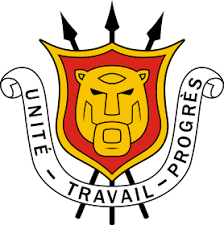 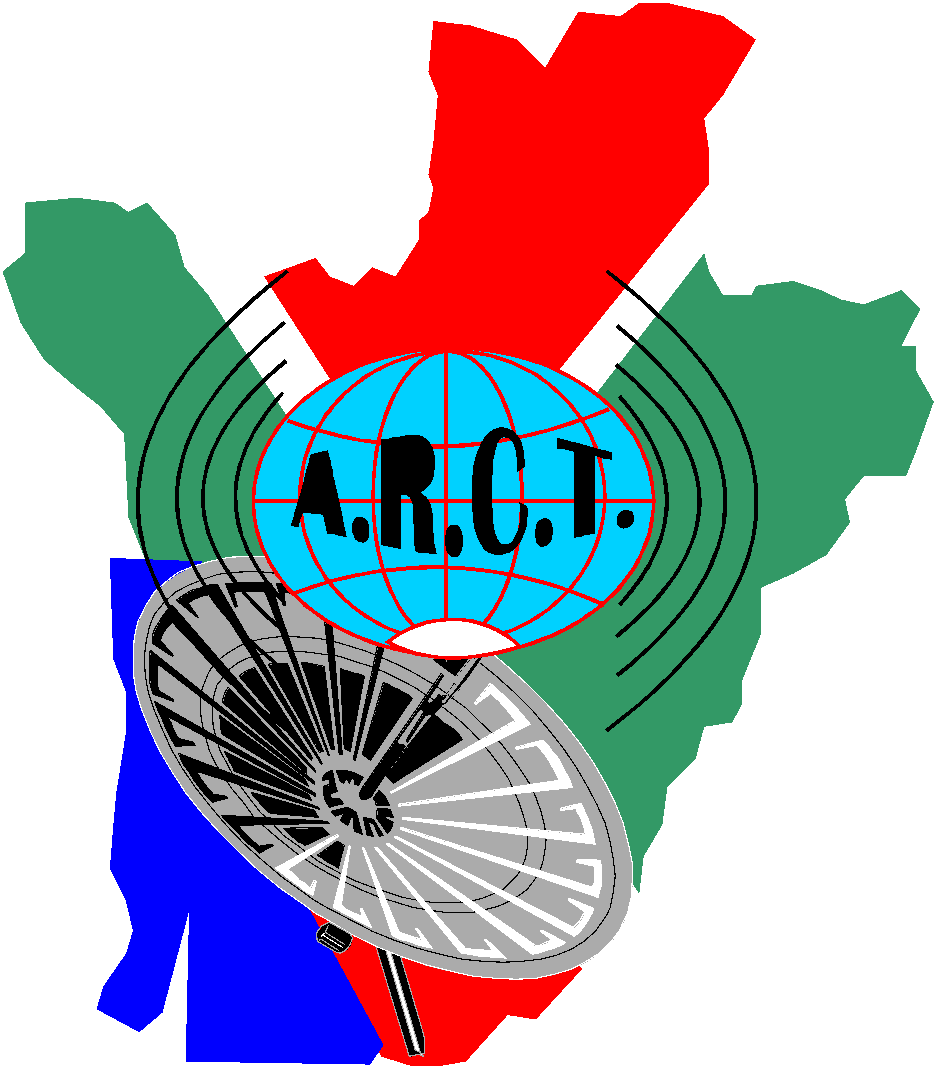 